Formation professionnelle et continue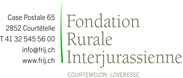 Ecole de chefs d’exploitation Arc Jurassien Ecole de chefs d’exploitation Arc jurassien : Brevet fédéral d’agriculteur – Maîtrise fédérale agricole : offre 2023 - 2024L’Ecole de chefs d’exploitation de l’Arc jurassien (ECE Arc JU), organisée par  à Courtemelon et Loveresse, en collaboration avec le CPNE-TN de Cernier, dispense les cours préparatoires requis pour l’obtention du brevet fédéral d’agriculteur, puis de la maîtrise fédérale agricole. L’ECE Arc jurassien propose la formation requise pour l’obtention du brevet sur deux ans, alors qu’une année suffira par la suite pour accéder à la maîtrise.Le chef d’exploitation titulaire du brevet fédéral planifie et gère son entreprise, il conduit et met en valeur de manière rationnelle et efficace les branches de production et les prestations présentes. Le chef d'entreprise titulaire de la maîtrise fédérale planifie, gère et développe une entreprise agricole avec succès et en toute indépendance.Les cours de l'ECE Arc JU s’adressent aux agriculteurs du Jura, du Jura bernois et de Neuchâtel. Selon la provenance des participants, les cours seront dispensés à Cernier, Courtemelon et Loveresse, entre septembre 2023 et juin 2024, à raison d'un à deux jours par semaine. Le tableau présenté plus bas mentionne la liste des modules proposés pour 2023-2024. Le solde des modules disponibles seront proposés en 2024-2025. L’offre globale 2023-2025, ainsi que l’horaire 2023-2024 figurent sur le site internet www.frij.ch. Coûts : 	La formation professionnelle supérieure est subventionnée par la confédération et les participant-e-s bénéficient également d’un soutien financier des cantons. Dans ce cadre, l’école facture les montants indiqués ci-après dans la colonne « Coûts facturés ». Au terme de la formation, les candidat-e-s qui auront passé les examens finaux du brevet ou de la maîtrise (réussis ou non) pourront se faire rembourser 50 % des coûts de formation (écolages, taxes d’examens, supports de cours) par la confédération et Fr. 20.- par demi-jour de cours par la FRI grâce à un soutien financier des cantons à la formation supérieure agricole.Les personnes intéressées sont invitées à participer à l’une des séances d’information suivantes :Lundi 19 juin 2023, 20h00, FRI, CourtemelonMardi 20 juin 2023, 20h00, CPNE-TN, Cernier De plus amples informations sont également disponibles sur le site www.frij.ch. Les inscriptions aux cours 2023-2024 peuvent se faire à l'aide du coupon ci-dessous jusqu'au 31 août 2023.Exigences pour l’obtention du brevet ou de la maîtrise :Les conditions suivantes doivent être remplies pour l’obtention du brevet :modules de gestion B01, B03 et B04 acquis 16 points acquis dans les modules de techniques de production 24 mois de pratique professionnelle après l'obtention du CFC (au moment de la remise de l'étude d'exploitation)réussite de l’examen final comportant quatre épreuves : examen écrit « Gestion des branches de production et prestations » (B02)examen écrit LW01 « Grandes cultures », ou LW02 « Production fourragère et conservation des fourrages », ou LW03 « Grandes cultures bio », ou LW04 « Production fourragère et conservation des fourrages bio »étude d’exploitationentretien professionnel sur l’exploitationLes conditions suivantes doivent être remplies pour l’obtention de la maîtrise :modules M02, M03, M04 acquis 20 points acquis dans les modules de techniques de production (yc les 16 points acquis au brevet)réussite de l’examen final comportant trois épreuves : examen écrit « Gestion d’entreprise » (M01)business plan (M05)entretien professionnel sur la base du business planInformations :	www.frij.ch	Fondation Rurale Interjurassienne, Pierre-André Odiet, 032 545 56 63	pierre-andre.odiet@frij.ch Inscription à retourner, jusqu'au 31 août 2023, à : Fondation Rurale Interjurassienne, M. P.-A. Odiet, Courtemelon / CP 65, 2852 Courtételle Nom : _____________________	Prénom : ________________________	Né le : _________________Adresse : _______________________________	NPA, Localité : ________________________________Tél. : _____________	Natel : ______________	E-mail : ______________________________________Origine : _________________________, canton_____	N° AVS : _________________________________Coordonnées bancaires * : N° IBAN : __________________________________________________________Nom et adresse du/de la titulaire du compte : ____________________________________________________*Seront nécessaires pour le versement de la participation financière cantonale	souhaite suivre le / les module(s) suivant(s)  (à marquer d’une croix dans la colonne de gauche, dans le tableau ci-après, les modules de gestion obligatoires suivis en 2023-24 doivent aussi être cochés)	accepte de figurer sur des listes de lauréat-e-s publiées dans la presse :       oui        nonLe module B02 est évalué dans le cadre des examens finaux du brevet : examen écrit de gestion (B02a), concerne les candidats qui débutent la formationétude d’exploitation et entretien professionnel sur l’exploitation (B02b), concerne les candidats en 2e annéeModules organisés en commun et en collaboration avec les écoles de chefs d’exploitation de Grangeneuve (FR), Agrilogie (VD), Châteauneuf (VS) et Aviforum (BE). Les cours ont lieu tout ou partie dans l’école organisatriceLe module LW20 est ouvert aux candidats au bénéfice d’une très bonne expérience en production laitière et qui ont achevé le module LW05L’inscription aux modules BF04a Accueil à la ferme – Restauration et BF04d Accueil à la ferme – Vente directe nécessite la fréquentation préalable du module BF04 Accueil à la ferme – Base Module proposé dans le cadre des cours préparatoires au brevet de fédéral paysanne, capitalisable également pour le brevet fédéral d’agriculteurAu prix des modules s’ajoutent : une taxe d’examen (Fr. 140.- par module), le matériel d’enseignement Après avoir passé les examens finaux (réussis ou non), les candidat-e-s récupèrent 50 % de leurs frais de formation auprès de la confédération et Fr. 20.- par demi-jour auprès de la FRI grâce à un soutien financier des cantons à la formation supérieure agricole.A ce prix s’ajoute une taxe administrative AgriTop de Fr. 90.-Date et lieu : ________________________________     Signature :Modules 2023-2024 PointsDurée (demi-jours)Prix (6)(7)facturéCoût  net (7)BrevetBrevetBrevetBrevetBrevetB01 Compétences personnelles et méthodologiques du chef d’entreprise121’040.-280.-B02a Rentabilité de l’entreprise (préparation à l’examen écrit gestion) (1)201'600.-400.-B02b Rentabilité de l’entreprise (préparation de l’étude d’exploitation) (1)10800.-200.-B03 Marketing10880.-240.-B04 Gestion du personnel10880.- (8)240.-LW01 Grandes cultures6161'360.-360.-LW02 Production fourragère et conservation des fourrages6201'680.-440.-LW03 Grandes cultures bio (2) (ECE ArcJU)6151'280.-340.-LW06 Production porcine (2) (Grangeneuve) 6201'680.-440.-LW10 Soins aux onglons des bovins210880.-240.-LW11 Elevage et garde du cheval4161’360.-360.-LW14 Elevage et garde des caprins (2) (Châteauneuf)410880.-240.-LW20 Approfondissement santé des bovins (2) (3) (Agrilogie)4201'680.-440.-BF03 Energies et matières premières renouvelables (2) (ECE ArcJU)410880.-240.-BF04 Accueil à la ferme – Base (4)8640.-160.-BF04a Accueil à la ferme – Restauration (2) (4) (Châteauneuf)26560.-160.-BF04d Accueil à la ferme – Vente directe (4)26560.-160.-BF06 Biodiversité (2) (Agrilogie)310880.-240.-BF07 Offres de formation à la ferme26560.-160.-BF12 Production de volaille pour la viande (2) (Aviforum)310880.-240.-BF14 Alimentation et ménage sur l’exploitation agricole (2) (Agrilogie)210880.-240.-BF21 Verger haute tige4161’360.-360.-BF28 Techniques agricoles28720.-200.BP16 Transformation du lait (5)210880.-240.-BF31 Petits fruits introduction, baies 1) (2) (Châteauneuf)210880.-240.-MaîtriseMaîtriseMaîtriseMaîtriseMaîtriseM01 Planification économique et financière12960.-240.-M02 Economie politique et politique agricole121'040.-280.-M03 Droit agricole et formes d’entreprises10880.-240.-M04 Assurances, prévoyance, fiscalité10880.-240.-M05 Gestion stratégique12960.-240.-